M. Scott Runnels, 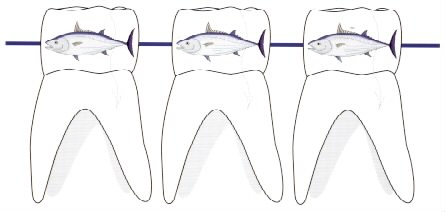 Orthodontics and Dentofacial OrthopedicsAPPLICATION FOR EMPLOYMENTDate:_____________ 	For which position are you applying?_______________________Name: _________________________________________________________________________Telephone:	  Home  (   ) ____________	Social Security No.____________________	      Business (   ) ___________   or Cellular Phone (   ) ______________Address: ______________________________________________________________________		Street				City			ZipCan you legally work in the ?	□ Yes	  	□ NoCheck time willing to work:			    Circle days of the week you are willing to work:□ Days	□ Evenings   No of days per week ______		Mon  Tues  Wed  Thurs  Fri  Sat  Sun□ Full-time □ Part-time  Hrs per week ________	       Do you have any benefit needs? □ Yes □ NoDo you need to give notice to current employer?    If special needs, please explain:____________________□ Yes	□ No   If yes, length of notice: _____________    ____________________________________________________Salary Requirements: ________________________   ____________________________________________________Do you smoke?□ Yes  □ No			       Previous EmploymentList present, or most recent, position first. May we contact your present employer?□ Yes □ No1.2.3.May we contact all past employers? □Yes □No   If no, who and why? _______________________________					   ________________________________________________________In addition to your work experience, what other experiences, skills, qualifications do you feel would especially prepare you to work in our office?________________________________________________________________________________________________________________________________________________________________________________________________________________________________________________Have you ever been convicted of a felony or crime? □Yes □NoIf so when and why? _____________________________________________________________________________I understand that the information on this application is subject to verification, and I further understand that any false statements or omissions may be cause for dismissal if hired.Signature of applicant: ___________________________________________Date: _________________________________(850) 269-0333  (850) 269-1463 (fax)      Website: runnelsortho.comYesNoYesNoTypingFour Handed AssistingComputerized BookkeepingDental TerminologyAccount CollectionsTake and Develop X-RaysTreatment PresentationPour and Trim ModelsFee PresentationTray Set-UpInsurance ProcessingQuickBooks SoftwareChartingProgram software- Excel & WordDictationAnswering Multiple LinesCPR TrainingOrthodontic Experience Six Handed AssistingOther:Education attended:Location: Last Grade Completed:College, Trade School or Special TrainingName of SchoolLocationDegrees/Certificate1.2.3.Name of employer                                                    Your last name while employedAddress                                                             Telephone Number                                                                    (   )Position Description of your job duties:Dates of employmentDate Hired                   Date of separation                    Length of employment ______Yrs ______MonthsEarningsSalary when hired $_______   Salary at separation $_______Supervisor’s name            Title                             Telephone Number                                                               (   )Reason for LeavingName of employer                                                    Your last name while employedAddress                                                             Telephone Number                                                                    (   )Position Description of your job duties:Dates of employmentDate Hired                   Date of separation                    Length of employment ______Yrs ______MonthsEarningsSalary when hired $_______   Salary at separation $_______Supervisor’s name            Title                             Telephone Number                                                               (   )Reason for LeavingName of employer                                                    Your last name while employedAddress                                                             Telephone Number                                                                    (   )Position Description of your job duties:Dates of employmentDate Hired                   Date of separation                    Length of employment ______Yrs ______MonthsEarningsSalary when hired $_______   Salary at separation $_______Supervisor’s name            Title                             Telephone Number                                                               (   )Reason for Leaving